RE: Objednávka č.OV20230515Doručená pošta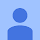 12:17 (před 27 minutami)Dobrý den, paní xxxxx,

děkujeme Vám za objednávku a potvrzujeme její přijetí.

Celková hodnota Vaší objednávky je 228.444,- Kč bez DPH.

Očekávaná expedice souprav z Vaší objednávky je 26/06/2023.

V případě jakýchkoliv dotazů mě prosím kontaktujte.

Se srdečným pozdravem,

xxxxx
+xxxxxxxx